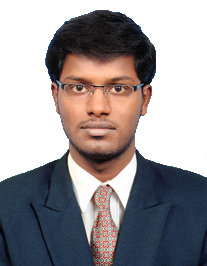 AIMTo become a trustee player in team.To grow in my professional.MEMBERSHIPGraduate member in Institute of Civil Engineers (Membership )AREAS OF EXPERTISEPG Diploma in Building Design(Cadd centre student ID: Auto cadRevit Architecture3ds MaxStaad ProPERSONAL SKILLSGood team playerSelf-motivated Time managementProblem solvingAshokkumar  B.EAshokkumar.373639@2freemail.com Graduate Civil EngineerOBJECTIVETo use my ability to work in a team environment. To obtain a position in a dynamic and challenging corporate environment, where performance is demanded and my abilities can contribute to both corporate and personal growth.ACADEMIC QUALIFICATIONSBEng Civil Engineering with First class(7.12CGPA)Anna University (prathyusha engineering college)20012 - 2016HSC with (81.75%)Thanthai Roever higher secondary school	2010 - 2012SSLC with (92.80%)Government high school 2009-2010ACTIVITIESIBCC – won a zonal championship of IBCC in two day’s workshop at DMI engineering college and selected as the finalist of IBCC at IIT Bombay. TATA first dot - Shortlisted in one of the India's top 25 student start-ups by national entrepreneurship network.In-plant training – Training in Musunari & associates under the project of foot over bridge, Tambaram.In-plant training – Training in “Public work department” Chennai.PROJECT AND CONFERENCEGreen cap gardening (Entrepreneur project) Artificial Recharge Structure (Design Project) Evaluation of ZIAMI Brick using natural additives (Main project) Presented a paper on "performance and evaluation of artificial recharge structure" held at National institute of technology, Trichy.WORK EXPERIENCEP.S CORPORATION interior & exterior (1year)Site Engineer come AutoCAD DrafterInvolved in projects from the concept and detail of the design and site execution.Duties: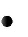 Monitoring site execution, handling man work and client.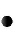 .Giving PowerPoint presentations to managers and clients.Analyse project requirement and perform standard technical calculations.Communicate with team players.    Liaising with local contractors.DECLERATIONI hereby declare that the furnished information's above are true and complete to the best of my knowledge and belief.